Муниципальное общеобразовательное учреждение«Средняя общеобразовательная школа № 46 с.Урульга» Центр образования  цифрового и гуманитарного профилей «Точка Роста»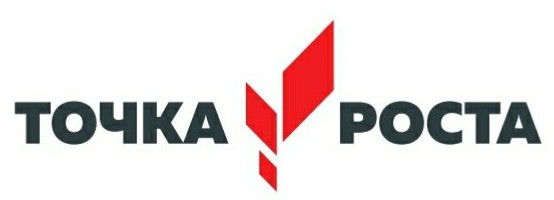 Дополнительная общеобразовательная общеразвивающая программаТехническая направленность«Первые шаги в программировании»Целевая аудитория: учащиеся возрастом 9-12 летЧасовая нагрузка: 136 часовСрок реализации программы – 1годАвтор-составитель: Шахурова Елена Ивановна, педагог дополнительного образованияСОДЕРЖАНИЕРаздел № 1 «Комплекс основных характеристик программы» Пояснительная запискаНастоящая дополнительная общеобразовательная общеразвивающая программа «Программирование в среде Scratch» разработана в соответствии с Законом Российской Федерации «Об Образовании в Российской Федерации» от 29.12.2012  №273-ФЗ, Приказом Минпросвещения России от 09.11.2018 №196 «Об утверждении Порядка организации и осуществления образовательной деятельности по дополнительным общеобразовательным программам», Санитарно-эпидемиологическим требованиям к устройству, содержанию и организации режима работы образовательных организации дополнительного образования от 04.07.2014 г. №41, Письмом Минобрнауки России от 18.11.2015г. № 09-3242 «О направлении информации», Концепцией развития дополнительного образования детей от 4 сентября 2014 г. № 1726, Образовательной программой и  Уставом Муниципального учреждения дополнительного образования «Дом творчества п. Карымское».Направленность дополнительной общеобразовательной программы – техническое.Актуальность Актуальность данной дополнительной образовательной программы продиктована развитием современного информационного общества, широким внедрением информационных технологий в образовательные процессы и обычную жизнь каждого человека, а также обусловлена тем, что способствует развитию мотивации к получению новых знаний, возникновению интереса к программированию как к инструменту самовыражения в творчестве, помогает в повышении самооценки, в самоопределении и выявлении профессиональной направленности личности. Отличительной особенностью данной программы является то, что она дает возможность каждому ребенку попробовать свои силы в программировании, в проектной деятельности и выбрать для себя оптимальное продвижение в изучении материала по своим способностям.Некоторые отличительные особенности программы:  1. Проектный подход. В процессе обучения происходит воспитание культуры проектной деятельности, раскрываются и осваиваются основные шаги по разработке и созданию проекта.2. Межпредметность. В программе прослеживается тесная взаимосвязь с математикой, физикой, географией, русским языком, музыкой и другими предметами школьного цикла. Знания, полученные на других предметах, логичным образом могут быть использованы при разработке проектов.3. Пропедевтика. Через разработку проектов учащиеся получают знания, обозначенные в программах старших классов. Так, например, осваиваются основные алгоритмические конструкции (информатика), понятие координатной плоскости (математика) и т.п.4. Вариативность. Учащиеся с достаточной степенью свободы и самостоятельности могут выбирать темы проектов.5. Коммуникация. Программой предусмотрена работа в командах, парах, использование возможностей сетевого сообщества для взаимодействия. Обязательное условие - публичная презентация и защита проектов.Адресат программы. Обучающиеся 7-12 лет. Объём и срок освоения программы. Программа рассчитана на 2 года обучения. Всего 154 часов в год для 1-го года обучения и 154 часов в год для 2-го года обучения. Форма обучения – очная.Режим обучения. Занятия проводятся  2 раза в неделю по 2 часа для 1-го года обучения, 2 раза в неделю по 2 часа для 2-го года обучения.1.2. Цели и задачи программы.Цель– обучение программированию через создание творческих проектов в среде Scratch. Задачи:Научить работать с программой Scratch. Сформировать навыки работы в программной среде Sctratch с целью освоения основ программирования для управления действиями исполнителя, а также представления результатов исследования в виде авторских проектов в программной среде Scratch.Развить способности детей к алгоритмическому мышлению, исследовательской и проектной деятельности.  Воспитать настойчивость, инициативу, чувство ответственности, самодисциплину.Личностные:широкие познавательные интересы, инициатива и любознательность, мотивы познания и творчества; готовность и способность учащихся к саморазвитию и реализации творческого потенциала в духовной и предметно-продуктивной деятельности за счет развития их образного, алгоритмического и логического мышления;готовность к повышению своего образовательного уровня и продолжению обучения с использованием средств и методов информатики и ИКТ;интерес к информатике и ИКТ, стремление использовать полученные знания в процессе обучения другим предметам и в жизни;способность связать учебное содержание с собственным жизненным опытом и личными смыслами, понять значимость подготовки в области информатики и ИКТ в условиях развития информационного общества;готовность к самостоятельным поступкам и действиям, принятию ответственности за их результаты; готовность к осуществлению индивидуальной и коллективной информационной;владение умениями организации собственной учебной деятельности, включающими: целеполагание как постановку учебной задачи на основе соотнесения того, что уже известно, и того, что требуется установить;планирование – определение последовательности промежуточных целей с учетом конечного результата, разбиение задачи на подзадачи, разработка последовательности и структуры действий, необходимых для достижения цели при помощи фиксированного набора средств;прогнозирование – предвосхищение результата;контроль – интерпретация полученного результата, его соотнесение с имеющимися данными с целью установления соответствия или несоответствия (обнаружения ошибки);коррекция – внесение необходимых дополнений и корректив в план действий в случае обнаружения ошибки;оценка – осознание учащимся того, насколько качественно им решена учебно-познавательная задача;владение основными универсальными умениями информационного характера: постановка и формулирование проблемы;поиск и выделение необходимой информации, применение методов информационного поиска;структурирование и визуализация информации; выбор наиболее эффективных способов решения задач в зависимости от конкретных;умение использовать термины «информация», «сообщение», «данные», «алгоритм», «программа»; понимание различий между употреблением этих терминов в обыденной речи и в информатике;умение составлять линейные, разветвляющиеся и циклические алгоритмы управления исполнителями на языке программирования Скретч;умение использовать логические значения, операции и выражения с ними;овладение понятиями класс, объект, обработка событий;умение формально выполнять алгоритмы, описанные с использованием конструкций ветвления (условные операторы) и повторения (циклы), вспомогательных алгоритмов;умение создавать и выполнять программы для решения несложных алгоритмических задач в программе Скретч;способность к избирательному отношению к получаемой информации за счет умений ее анализа и критичного оценивания; ответственное отношение к информации с учетом правовых и этических аспектов ее распространения;способность и готовность к принятию ценностей здорового образа жизни за счет знания основных гигиенических, эргономических и технических условий безопасной эксплуатации средств ИКТ.Метапредметные: владение умениями организации собственной учебной деятельности, включающими: целеполагание как постановку учебной задачи на основе соотнесения того, что уже известно, и того, что требуется установить;планирование – определение последовательности промежуточных целей с учетом конечного результата, разбиение задачи на подзадачи, разработка последовательности и структуры действий, необходимых для достижения цели при помощи фиксированного набора средств;прогнозирование – предвосхищение результата;контроль – интерпретация полученного результата, его соотнесение с имеющимися данными с целью установления соответствия или несоответствия (обнаружения ошибки);коррекция – внесение необходимых дополнений и корректив в план действий в случае обнаружения ошибки;оценка – осознание учащимся того, насколько качественно им решена учебно-познавательная задача;владение основными универсальными умениями информационного характера: постановка и формулирование проблемы;поиск и выделение необходимой информации, применение методов информационного поиска;структурирование и визуализация информации; выбор наиболее эффективных способов решения задач в зависимости от конкретных условий; самостоятельное создание алгоритмов деятельности при решении проблем творческого и поискового характера; владение основами продуктивного взаимодействия и сотрудничества со сверстниками и взрослыми: умение правильно, четко и однозначно сформулировать мысль в понятной собеседнику форме; умение осуществлять в коллективе совместную информационную деятельность, в частности при выполнении проекта; умение выступать перед аудиторией, представляя ей результаты своей работы с помощью средств ИКТ; использование коммуникационных технологий в учебной деятельности и повседневной жизни. 1.3. Содержание программыУчебный план 1 год обученияСодержание изучаемого курса:Что такое Scratch?Теория: Правила техники безопасности. Знакомство с программой кружка.Практика: Установка программыЗнакомство со  ScratchТеория: Знакомство с интерфейсомПрактика: Создание первого проекта, работа со блоками звука, создание своего звука.Усложнение первого проектаТеория: Знакомство с блоками скоростиПрактика: Создание автомобиля с пятью скоростямиЗнакомство с эффектамиТеория: Виды эффектов в программеПрактика: Создание проекта с различными эффектами.Знакомство с отрицательным числомТеория: знакомство с отрицательным числомПрактика: Использование отрицательного числа в программе при создании игрыЗнакомство с перомТеория: Знакомство с перомПрактика: Рисование с помощью пераЦиклыТеория: знакомство с циклами в программировании.Практика: Создание различных  видов цикловУсловный блокТеория: Знакомство с блоками.Практика: использование блоков в игре.Мультфильм «Акула и рыбка»Теория: Готовые объекты с интернетаПрактика: Создание мультфильмаЧто такое координаты х и у?Теория: Знакомство с координатамиПрактика: Рисование по координатамМультфильм «Пико и приведение»Теория: Знакомство с координатной плоскостьюПрактика: Создание мультфильмаИгра «Лабиринт»Теория: Программирование персонажейПрактика: Создание и усложнение игрыМультфильм «Кот и летучая мышь»Теория: Рисование персонажейПрактика: Создание мультфильмаИгра «Пройди сквозь кактусы»Теория: Создание спрайтовПрактика: Программирование спрайтов.Игра «Ведьма и Волшебник»Теория: Создание спрайтов и выплывающих подсказокПрактика: Создание игрыИгра «Кот - математик»Теория: Переменные.Практика: Создание игрыИгра «Вертолет»Теория: Создание спрайтовПрактика: Программирование спрайтов, создание игрыПолет с ускорителем «Флэппи Берд»Теория: Создание спрайтов Практика: Создание игрыИгра «Защита базы»Теория: Создание спрайтов и фоновПрактика: Создание игрыВикторинаТеория: Работа с текстомПрактика: Создание викторинУчастие в конкурсахТеория: Знакомство с конкурсами, с положениямиПрактика: создание мультфильмов, игр.Учебный план2 год обученияСодержание изучаемого курса2 год обучения1. Веселая Scratch-математика. (20 часов)Тема 1. Умеют ли спрайты считать? (7 часов)Теория: Типы данных: числовые, строковые, логические. Числа: положительные, отрицательные, целые, дробные. Практика: Арифметические операции с числовыми данными. Строковые данные. Операции со строковыми данными. Логические данные. Логические операции. Тема 2. Константы и переменные (8 часов)Теория: Константа. Переменная. Имя переменной. Сенсоры событий. Сенсоры общения с человеком. Стеки. Блоки управления временем. Локальные и глобальные переменные. Блоки создания и управления переменными. Приемы работы с переменными. Практика: Использование слайдера монитора переменной. Правила использования переменных.Тема 3. Списки (5 часов)Теория: Список. Элементы списка. Имя списка. Индекс. Длина списка. Практика:Создание списка. Приемы работы с элементами списка.      2. Лаборатория обучающих игр. (14 часов)Тема 1. Создаем обучающую игру по математике.. (7 часов)Теория: Постановка цели. Сценарий игры. Схема взаимодействия объектов. Интерактивность игры. Скрипт проверки знаний. Практика: Озвучивание игры.Тема 2. Создаем интерактивную игру по русскому языку. (7 часов)Теория: Постановка цели. Сценарий игры. Практика: Схема взаимодействия объектов. Интерактивность игры. Озвучивание игры. Интернет-сообщество скретчеров. Публикация проектов в сети Интернет.    3. Музыкальная магия чисел.(12 часов)Тема 1. Музыкальная грамота для Scratch.(6 часов)Теория: Звук. Высота звука. Звукоряд. Полный звукоряд.  Ритм, темп, музыкальный такт, размер, пауза. Ноты. Длительность нот и пауз.  Гамма. Практика: Линейный алгоритм гаммы. Алгоритм проигрывания мелодий.Тема 2. Пишем музыку в Scratch (6 часов)Теория: Мелодические инструменты. Практика: Извлечение звуков инструментов. Барабаны. Аккорды. Моделирование плеера. Параллельное исполнение мелодий.       4. Свободное проектирование. (70 часа)Тема 1. Алгоритм создания творческих проектов. (1 час)Теория: Спираль творчестваАлгоритм создания проекта по спирали творчества. Тема 2. Создание Scratch-проектов. (69 час)Практика: Создание музыкального клипа. Генерация идей. Графическое оформление клипа. Схема взаимодействия объектов. Озвучивание клипа. Интерактивность клипа. Мультипликация. Идея социальной мультипликации. Создание мультфильма. Генерация идей. Подбор персонажей и фона. Схема взаимодействия объектов. Озвучивание мультфильма. Исследование интерактивной модели. Создание интерактивной модели. Генерация идей. Взаимодействие объектов модели. Таблица взаимодействия. Интерактивность модели. Компиляция проекта в исполнимый файл.Календарный учебный график1 год обученияКалендарный учебный график2 год обучения1.4. Планируемые результаты обученияОжидаемые результаты (по годам обучения) и способы определения их результативностиЗнать:- отдельные способы планирования деятельности;- составление плана предстоящего проекта в виде рисунка, схемы;- составление плана предстоящего проекта в виде таблицы объектов, их свойств и взаимодействий; - разбиение задачи на подзадачи; - распределение ролей и задач в группе;Уметь:- составить план проекта, включая: выбор темы; анализ предметной области; разбиение задачи на под-задачи; проанализировать результат и сделать выводы; найти и исправить ошибки; - подготовить небольшой отчет о работе; публично выступить с докладом; - наметить дальнейшие пути развития проекта;иметь первичные навыки:- работы в группе;- ведения дискуссии;- донесения своих мыслей до других.Ожидаемые результаты обучения по программе1 год обучения: Учащиеся овладевают следующими знаниями, умениями и способами деятельности: знают принципы и структуру Scratch проектов, формы представления и управления информацией в проектах;умеют спроектировать, изготовить и разместить в сети или подготовить для иной формы представления Scratch проекты;владеют способами работы с изученными программами; знают и умеют применять при создании Scratch проектов основные принципы композиции и колористики; способны осуществлять рефлексивную деятельность, оценивать свои результаты, корректировать дальнейшую деятельность по разработке Scratch проектов.2 года обучения: Учащиеся овладевают следующими знаниями, умениями и способами деятельности:владеют специальными знаниями и практическими навыками в области программирования в среде Scratch;знают принципы и структуру проектов, формы представления и управления информацией в проектах в среде Scratch; владеют способами работы с изученными программами и оборудованием в среде Scratch; владеют приемами организации и самоорганизации работы по созданию проектов в среде Scratch; имеют положительный опыт коллективного сотрудничества при разработке проектов всреде Scratch; имеют опыт коллективной разработки и публичной защиты проектов в среде Scratch;способны осуществлять рефлексивную деятельность, оценивать свои результаты, корректировать дальнейшую деятельность по разработке проектов в среде Scratch.Раздел № 2. «Комплекс организационно-педагогических условий»2.1. Условия реализации программы	Техническое оснащение занятийКабинет, учебные парты и стульяПерсональные компьютеры (ноутбуки) 12 шт.Проектор 1шт.Экран 1 шт.Доступ в интернет со скоростью не менее 1 Мбит/сек.БраузерПрограмма Scratch2.2. Формы аттестацииначальная аттестация (сентябрь);промежуточная аттестация (декабрь);промежуточная аттестация (май).     При наборе учащихся в объединение по интересам проводится начальная аттестация, в ходе которой педагог проводит устный опрос и практическая работа, по результатам которого узнает уровень подготовки учащихся к занятиям.  Формы промежуточной аттестации: теоретическая часть – письменный опрос, практическая часть - практическая работа. Письменный опрос состоит из перечня вопросов по содержанию разделов программы, каждому из учащихся предлагается ответить письменно на 7 вопросов. Практическая работа предполагает задания по пройденному материалу.Оценка теоретических знаний и практических умений и навыков учащихся по теории и практике проходит по трем уровням: высокий, средний, низкий.  Высокий уровень – учащиеся должны знать правила техники безопасности при работе, грамотно излагать программный материал, знать основные блоки команд, уметь выполнять алгоритмы, описанные с использованием конструкций ветвления и повторения и уметь самостоятельно создавать и выполнять программы для решения алгоритмических задач в программе Scratch. Средний уровень – учащиеся должны знать основные блоки команд, уметь выполнять алгоритмы, описанные с использованием конструкций ветвления и повторения, грамотно и по существу излагать программный материал, не допуская существенных неточностей в ответе. Низкий уровень – учащиеся не знают значительной части материала, допускают существенные ошибки, с большими затруднениями выполняют практические задания.При обработке результатов учитываются критерии для выставления уровней:Высокий уровень – выполнение 100% - 70% заданий;Средний уровень – выполнение от 50% до 70% заданий; Низкий уровень - выполнение менее 50% заданий.Формы аттестации учащихся в течение учебного года2.3. Оценочные материалы1 год обучения: Представляют портфолио творческих работ, участие  в конкурсах.2 год обучения: Защита творческих работ. Участие в конкурсах и соревнованиях по программированию в среде Scratch. Представление проектов через размещение на Всемирном Scratch портале.С целью проверки эффективности развития  личностных качеств и исполнительских навыков обучающихся были разработаны ее критерии и уровни. Универсальные учебные действия; Подготовка по предмету.Критерию  «универсальные учебные действия»   соответствуют следующие показатели:- Мотивация, активная позиция обучающегося - интерес и потребность к данному виду деятельности, активность самоорганизации и стремление к занятиям, проявляемая  активность при достижении целей, эмоциональное  участие в процессе обучения, умение устанавливать личностный смысл деятельности, мотивировать ее внутренней или внешней необходимостью.- Умение работать в команде - наличие коммуникативных навыков как фактора социализации обучающихся,  создания благоприятного  климата  в детском коллективе для более легкого и успешного освоения программы.- Умение самостоятельно находить способы решения поставленной задачи – осознание обучающимися  уровня освоения планируемого результата деятельности, приводящее  к пониманию своих проблем и тем самым созданию предпосылок для дальнейшего самосовершенствования.Критерию «Подготовка по предмету» соответствуют следующие показатели:- Знание комплекса артикуляционной гимнастики – уверенное выполнение 6-7 необходимых упражнений.- Умение самостоятельно придумать и показать этюд на заданную тему  – умение создать верное поведение на предложенные обстоятельства. - Знание комплекса упражнений для развития гибкости и подвижности -   уверенное выполнение необходимых упражнений.- Знание основных эмоций - умение быстро переключаться с одной эмоции на другую.Для проведения мониторинга определены три уровня развития определенных качеств: высокий, средний, низкий. Высокому уровню (4-5 баллов)  соответствуют: Высокое и четкое проявление параметра, хорошо сформированный навык, глубокое, устойчивое знание предмета;Средний уровень развития (2-3 балла)   характеризуется:Среднее проявление параметра, навык сформирован, присутствуют знания на среднем уровне, результат не стабильный; Начальный уровень  развития (0-1 балл): Исследуемый параметр не развит,  не выражен или проявляется на низком уровне, редко, навык не сформирован.2.5. Список литературы Нормативно-правовые документы:Закон Российской Федерации «Об Образовании в Российской Федерации» от 29.12.2012 г. №273-ФЗ – [Электронный ресурс] / http://xn–273–84d1f.xn–p1ai/zakonodatelstvo/federalnyy-zakon-ot-29-dekabrya-2012-g-no-273-fz-ob-obrazovanii-v-rfПриказ Минпросвещения России «Об утверждении Порядка организации и осуществления образовательной деятельности по дополнительным общеобразовательным программам» от 09.11.2018 №196 – [Электронный ресурс] / https://mosmetod.ru/metodicheskoe-prostranstvo/dopolnitelnoe-obrazovanie/normativnye-dokumenty/prikaz-minprosveshcheniya-rossii-ot-09-11-2018-196-ob-utverzhdenii-poryadka-organizatsii-i-osushchestvleniya-obrazovatelnoj-d.htmlСанитарно-эпидемиологические требования к устройству, содержанию и организации режима работы образовательных организации дополнительного образования от 04.07.2014 г. №41 – [Электронный ресурс] / http://docs.cntd.ru/document/420207400Письмо Минобрнауки России от 18.11.2015г. № 09-3242 «О направлении информации» – [Электронный ресурс] / https://mosmetod.ru/metodicheskoe-prostranstvo/dopolnitelnoe-obrazovanie/normativnye-dokumenty/3242-ot-18-11-2015-trebovaniya-k-programmav-dop.htmlКонцепция развития дополнительного образования детей от 4 сентября 2014 г. № 1726 – [Электронный ресурс] / https://mosmetod.ru/metodicheskoe-prostranstvo/documenti/rasporyazhenie-pravitelstva-rf-ot-4-sentyabrya-2014-g-n-1726-r.htmlОбразовательная программа и  Устав Муниципального учреждения дополнительного образования «Дом творчества п. Карымское».Психолого-педагогическая литератураЕвладова Е. Б., Логинова Л. Г. Организация дополнительного образования детей: Практикум: Учеб. Пособие для студ. Учреждений сред. Проф. Образования. – М.: Гумманит. Изд. Центр Владос, 2003. – 192с. Зимняя И. А. Педагогичекася психология: Учеб. пособие. – Ростов н/Д.: Изд-во «Феникс», 1997. – 480 с.Немов Р.С. Психология: Учеб. для  студ. Высш. Пед. Учеб. заведений: В 3 кн. – 4-е изд. – М.: Гумманит. Изд. Центр Владос,  2001. – Кн. 2: Психология образования. – 608 с.Учебно-методическая литература:Голиков Д. В. Scratch для юных программистов. — СПб.: БХВ-Петербург, 2017. — 192 с.: ил.Шпынева С. М. Методическое пособие Технологии Scratch. – Тамбов, 2014. – 29с: ил.Электронные ресурсы:1. https://scratch.mit.edu/ сайт пользователей Scratch2.https://scratch.mit.edu/projects/editor/ Онлайн версия программы Scratch        3.http://scratch-wiki.info/ ScratchWiki«Утверждено»Директор школы _________Т.В. Фёдорова«____» _____________2021 г.Раздел № 1 «Комплекс основных характеристик программы»1.1. Пояснительная записка………………………………………………..31.2. Цели и задачи программы………………………………….………….41.3. Содержание программы……………………………………………….61.4. Планируемые результаты обучения………………………………….24Раздел № 2. «Комплекс организационно-педагогических условий»2.1. Условия реализации программы……………………………………...252.2. Формы аттестации……………………………………………………..252.3. Оценочные материалы………………………………………………...262.4. Список литературы…………………………………………………….27п/пНазвание раздела, темыКоличество часовКоличество часовКоличество часовФорма аттестации/контроляВсегоТеорияПрактикаIЧто такое Scratch?31.1Инструктаж11Анкетирование1.2Установка программы.211Наблюдение, ответы на вопросыIIЗнакомство со  Scratch92.1Знакомство с интерфейсом211Наблюдение, ответы на вопросы2.2Первый проект321Наблюдение, ответы на вопросы2.3Блоки звука211Наблюдение, ответы на вопросы2.4Создание своего звука211Наблюдение, ответы на вопросыIIIУсложнение первого проекта63.1Загрузка проекта211Наблюдение, ответы на вопросы3.2Изменение скорости211Наблюдение, ответы на вопросы3.3.Автомобиль с пятью скоростями211Наблюдение, ответы на вопросыIVЗнакомство с эффектами164.1Создание 2го проекта312Наблюдение, ответы на вопросы4.2Цветовой эффект211Наблюдение, ответы на вопросы4.3Эффект рыбьего глаза211Наблюдение, ответы на вопросы4.4Эффект завихрения211Наблюдение, ответы на вопросы4.5Эффект укрупнения пикселов211Наблюдение, ответы на вопросы4.6Эффекты мозаики и яркости. Эффект призрака312Наблюдение, ответы на вопросы4.7Ассимация211Наблюдение, ответы на вопросыVЗнакомство с отрицательным числом65.1Ходим задом наперед211Наблюдение, ответы на вопросы5.2Переворачиваем звуки211Наблюдение, ответы на вопросы5.3Привидение211Наблюдение, ответы на вопросыVIЗнакомство с пером46.1Рисуем каракули211Наблюдение, ответы на вопросы6.2Рисуем красиво211Наблюдение, ответы на вопросыVIIЦиклы147.1Знакомство с циклами211Наблюдение, ответы на вопросы7.2Циклы и эффекты цвета312Наблюдение, ответы на вопросы7.3Циклы и эффект призрака312Наблюдение, ответы на вопросы7.4Вращение211Наблюдение, ответы на вопросы7.5Бесконечный цикл211Наблюдение, ответы на вопросы7.6Автоматическая печать211Наблюдение, ответы на вопросыVIIIУсловный блок58.1Знакомство с условным блоком211Наблюдение, ответы на вопросы8.2Игра «Погоня»211Наблюдение, ответы на вопросы8.3Доработка игры11Наблюдение, ответы на вопросыXIМультфильм «Акула и рыбка»109.1Создаем персонажей422Наблюдение, ответы на вопросы9.2Программируем акулу211Наблюдение, ответы на вопросы9.3Программируем рыбку211Наблюдение, ответы на вопросы9.4Тестируем программу22Наблюдение, ответы на вопросыXЧто такое координаты х и у?610.1Перемещение по горизонтали211Наблюдение, ответы на вопросы10.2Перемещение по вертикали211Наблюдение, ответы на вопросы10.3Рисование по координатам211Наблюдение, ответы на вопросыXIМультфильм «Пико и приведение»811.1Координатная плоскость211Наблюдение, ответы на вопросы11.2Новые блоки перемещения по координатной плоскости211Наблюдение, ответы на вопросы11.3Создаем мультфильм211Наблюдение, ответы на вопросы11.4Программируем Пико и приведение211Наблюдение, ответы на вопросыXIIИгра «Лабиринт»6Наблюдение, ответы на вопросы12.1Рисуем лабиринт211Наблюдение, ответы на вопросы12.2Программируем Гигу и Нано211Наблюдение, ответы на вопросы12.3Усложняем игру211Наблюдение, ответы на вопросыXIIIМультфильм «Кот и летучая мышь»613.1Рисуем сцену и костюмы кота211Наблюдение, ответы на вопросы13.2Рисуем костюмы летучей мыши211Наблюдение, ответы на вопросы13.3Программируем кота и летучую мышь211Наблюдение, ответы на вопросыXIVИгра «Пройди сквозь кактусы»414.1Создаем спрайты211Наблюдение, ответы на вопросы14.2Программируем поведение спрайтов211Наблюдение, ответы на вопросыXVИгра «Ведьма и Волшебник»615.1Создаем спрайты211Наблюдение, ответы на вопросы15.2Программируем спрайты211Наблюдение, ответы на вопросы15.3Всплывающие подсказки211Наблюдение, ответы на вопросыXVIИгра «Кот - математик»1016.1Переменные211Наблюдение, ответы на вопросы16.2Конструируем игру422Наблюдение, ответы на вопросы16.3Отгадай число211Наблюдение, ответы на вопросы16.4Виды отображения переменных211Наблюдение, ответы на вопросыXVIIИгра «Вертолет»517.1Создаем спрайты и фон312Наблюдение, ответы на вопросы17.2Программируем спрайты211Наблюдение, ответы на вопросыXVIIIПолет с ускорителем «Флэппи Берд»618.1Создаем спрайты и фон413Наблюдение, ответы на вопросы18.2Программируем поведение спрайтов211Наблюдение, ответы на вопросыXIXИгра «Защита базы»819.1Создаем спрайты и фон413Наблюдение, ответы на вопросы19.2Программируем поведение спрайтов413Наблюдение, ответы на вопросыXXВикторина1020.1Работа с текстом413Наблюдение, ответы на вопросы20.2Простая викторина211Наблюдение, ответы на вопросы20.3Викторина со списками422Наблюдение, ответы на вопросыXXIУчастие в конкурсах6чРезультат работы№ п/пНазвание раздела, темыКоличество часовКоличество часовКоличество часовФорма аттестации/контроляВсегоТеорияПрактикаIИнструктаж11анкетированиеIIВеселая Scratch-математика. 202.1Умеют ли спрайты считать?7252.2Константы и переменные 8262.3Списки523IIIЛаборатория обучающих игр. 143.1Создаем обучающую игру по математике7253.2Создаем интерактивную игру по русскому языку.725IVМузыкальная магия чисел124.1Музыкальная грамота для Scratch6244.1Пишем музыку в Scratch615VСвободное проектирование705.1Алгоритм создания творческих проектов115.2Создание Scratch-проектов6969VIУчастие в конкурсах, защита проектов3838№ п/пМесяцЧислоВремя проведенияФорма занятийКол-вочасовТема занятийФорма контроля1.Что такое Scratch?1.Что такое Scratch?1.Что такое Scratch?1.Что такое Scratch?1.Что такое Scratch?1.Что такое Scratch?1.Что такое Scratch?1.Что такое Scratch?1.Что такое Scratch?1беседа1Инструктажанкетирование2-32Установка программы.2.Знакомство со  Scratch2.Знакомство со  Scratch2.Знакомство со  Scratch2.Знакомство со  Scratch2.Знакомство со  Scratch2.Знакомство со  Scratch2.Знакомство со  Scratch2.Знакомство со  Scratch2.Знакомство со  Scratch4-5Беседа, корструирование2Знакомство с интерфейсомНаблюдение, индивидуальный6-8Беседа, корструирование3Первый проектНаблюдение, индивидуальный9-10Беседа, корструирование2Блоки звукаНаблюдение, индивидуальный11-12Беседа, корструирование2Создание своего звукаНаблюдение, индивидуальный3.Усложнение первого проекта3.Усложнение первого проекта3.Усложнение первого проекта3.Усложнение первого проекта3.Усложнение первого проекта3.Усложнение первого проекта3.Усложнение первого проекта3.Усложнение первого проекта3.Усложнение первого проекта13-14Беседа, корструирование2Загрузка проектаНаблюдение, индивидуальный15-16Беседа, корструирование2Изменение скоростиНаблюдение, индивидуальный17-18Беседа, корструирование2Автомобиль с пятью скоростямиНаблюдение, индивидуальный4.Знакомство с эффектами4.Знакомство с эффектами4.Знакомство с эффектами4.Знакомство с эффектами4.Знакомство с эффектами4.Знакомство с эффектами4.Знакомство с эффектами4.Знакомство с эффектами4.Знакомство с эффектами19-21Беседа, корструирование3Создание 2го проектаНаблюдение, индивидуальный22-23Беседа, корструирование2Цветовой эффектНаблюдение, индивидуальный24-25Беседа, корструирование2Эффект рыбьего глазаНаблюдение, индивидуальный26-27Беседа, корструирование2Эффект завихренияНаблюдение, индивидуальный28-29Беседа, корструирование2Эффект укрупнения пикселовНаблюдение, индивидуальный30-32Беседа, корструирование3Эффекты мозаики и яркости. Эффект призракаНаблюдение, индивидуальный33-34Беседа, корструирование2АссимацияНаблюдение, индивидуальный5.Знакомство с отрицательным числом5.Знакомство с отрицательным числом5.Знакомство с отрицательным числом5.Знакомство с отрицательным числом5.Знакомство с отрицательным числом5.Знакомство с отрицательным числом5.Знакомство с отрицательным числом5.Знакомство с отрицательным числом5.Знакомство с отрицательным числом35-36Беседа, корструирование2Ходим задом напередНаблюдение, индивидуальный37-38Беседа, корструирование2Переворачиваем звукиНаблюдение, индивидуальный39-40Беседа, корструирование2ПривидениеНаблюдение, индивидуальный6.Знакомство с пером6.Знакомство с пером6.Знакомство с пером6.Знакомство с пером6.Знакомство с пером6.Знакомство с пером6.Знакомство с пером6.Знакомство с пером6.Знакомство с пером41-42Беседа, корструирование2Рисуем каракулиНаблюдение, индивидуальный43-44Беседа, корструирование2Рисуем красивоНаблюдение, индивидуальный7.Циклы7.Циклы7.Циклы7.Циклы7.Циклы7.Циклы7.Циклы7.Циклы7.Циклы45-46Беседа, корструирование2Знакомство с цикламиНаблюдение, индивидуальный47-49Беседа, корструирование3Циклы и эффекты цветаНаблюдение, индивидуальный50-52Беседа, корструирование3Циклы и эффект призракаНаблюдение, индивидуальный53-54Беседа, корструирование2ВращениеНаблюдение, индивидуальный55-56Беседа, корструирование2Бесконечный циклНаблюдение, индивидуальный57-58Беседа, корструирование2Автоматическая печатьНаблюдение, индивидуальный8.Условный блок8.Условный блок8.Условный блок8.Условный блок8.Условный блок8.Условный блок8.Условный блок8.Условный блок8.Условный блок59-60Беседа, корструирование2Знакомство с условным блокомНаблюдение, индивидуальный61-62Беседа, корструирование2Игра «Погоня»Наблюдение, индивидуальный63Беседа, корструирование1Доработка игрыНаблюдение, индивидуальный9.Мультфильм «Акула и рыбка»9.Мультфильм «Акула и рыбка»9.Мультфильм «Акула и рыбка»9.Мультфильм «Акула и рыбка»9.Мультфильм «Акула и рыбка»9.Мультфильм «Акула и рыбка»9.Мультфильм «Акула и рыбка»9.Мультфильм «Акула и рыбка»9.Мультфильм «Акула и рыбка»64-652Создаем персонажейНаблюдение, групповой66-672Программируем акулуНаблюдение, групповой68-692Программируем рыбкуНаблюдение, групповой70-712Тестируем программуНаблюдение, групповой10.Что такое координаты х и у?10.Что такое координаты х и у?10.Что такое координаты х и у?10.Что такое координаты х и у?10.Что такое координаты х и у?10.Что такое координаты х и у?10.Что такое координаты х и у?10.Что такое координаты х и у?10.Что такое координаты х и у?72-73Беседа, корструирование2Перемещение по горизонталиНаблюдение, индивидуальный74-75Беседа, корструирование2Перемещение по вертикалиНаблюдение, индивидуальный76-77Беседа, корструирование2Рисование по координатамНаблюдение, индивидуальный11.Мультфильм «Пико и приведение»11.Мультфильм «Пико и приведение»11.Мультфильм «Пико и приведение»11.Мультфильм «Пико и приведение»11.Мультфильм «Пико и приведение»11.Мультфильм «Пико и приведение»11.Мультфильм «Пико и приведение»11.Мультфильм «Пико и приведение»11.Мультфильм «Пико и приведение»78-79Беседа, корструирование2Координатная плоскостьНаблюдение, групповой80-81Беседа, корструирование2Новые блоки перемещения по координатной плоскостиНаблюдение, групповой82-83Беседа, корструирование2Создаем мультфильмНаблюдение, групповой84-85Беседа, корструирование2Программируем Пико и приведениеНаблюдение, групповой12.Игра «Лабиринт»12.Игра «Лабиринт»12.Игра «Лабиринт»12.Игра «Лабиринт»12.Игра «Лабиринт»12.Игра «Лабиринт»12.Игра «Лабиринт»12.Игра «Лабиринт»12.Игра «Лабиринт»86-87Беседа, корструирование2Рисуем лабиринтНаблюдение, групповой88-89Беседа, корструирование2Программируем Гигу и НаноНаблюдение, групповой90-91Беседа, корструирование2Усложняем игруНаблюдение, групповой13.Мультфильм «Кот и летучая мышь»13.Мультфильм «Кот и летучая мышь»13.Мультфильм «Кот и летучая мышь»13.Мультфильм «Кот и летучая мышь»13.Мультфильм «Кот и летучая мышь»13.Мультфильм «Кот и летучая мышь»13.Мультфильм «Кот и летучая мышь»13.Мультфильм «Кот и летучая мышь»13.Мультфильм «Кот и летучая мышь»92-93Беседа, корструирование2Рисуем сцену и костюмы котаНаблюдение, групповой94-95Беседа, корструирование2Рисуем костюмы летучей мышиНаблюдение, групповой96-97Беседа, корструирование2Программируем кота и летучую мышьНаблюдение, групповой14.Игра «Пройди сквозь кактусы»14.Игра «Пройди сквозь кактусы»14.Игра «Пройди сквозь кактусы»14.Игра «Пройди сквозь кактусы»14.Игра «Пройди сквозь кактусы»14.Игра «Пройди сквозь кактусы»14.Игра «Пройди сквозь кактусы»14.Игра «Пройди сквозь кактусы»14.Игра «Пройди сквозь кактусы»98-992Создаем спрайтыНаблюдение, групповой100-1012Программируем поведение спрайтовНаблюдение, групповой15.Игра «Ведьма и Волшебник»15.Игра «Ведьма и Волшебник»15.Игра «Ведьма и Волшебник»15.Игра «Ведьма и Волшебник»15.Игра «Ведьма и Волшебник»15.Игра «Ведьма и Волшебник»15.Игра «Ведьма и Волшебник»15.Игра «Ведьма и Волшебник»15.Игра «Ведьма и Волшебник»102-103Беседа, корструирование2Создаем спрайтыНаблюдение, групповой104-105Беседа, корструирование2Программируем спрайтыНаблюдение, групповой106-107Беседа, корструирование2Всплывающие подсказкиНаблюдение, групповой16.Игра «Кот - математик»16.Игра «Кот - математик»16.Игра «Кот - математик»16.Игра «Кот - математик»16.Игра «Кот - математик»16.Игра «Кот - математик»16.Игра «Кот - математик»16.Игра «Кот - математик»16.Игра «Кот - математик»108-109Беседа, корструирование2ПеременныеНаблюдение, групповой110-111Беседа, корструирование2Конструируем игруНаблюдение, групповой112-113Беседа, корструирование2Отгадай числоНаблюдение, групповой114-115Беседа, корструирование2Виды отображения переменныхНаблюдение, групповой17.Игра «Вертолет»17.Игра «Вертолет»17.Игра «Вертолет»17.Игра «Вертолет»17.Игра «Вертолет»17.Игра «Вертолет»17.Игра «Вертолет»17.Игра «Вертолет»17.Игра «Вертолет»116-118Беседа, корструирование3Создаем спрайты и фонНаблюдение, групповой119-120Беседа, корструирование2Программируем спрайтыНаблюдение, групповой18.Полет с ускорителем «Флэппи Берд»18.Полет с ускорителем «Флэппи Берд»18.Полет с ускорителем «Флэппи Берд»18.Полет с ускорителем «Флэппи Берд»18.Полет с ускорителем «Флэппи Берд»18.Полет с ускорителем «Флэппи Берд»18.Полет с ускорителем «Флэппи Берд»18.Полет с ускорителем «Флэппи Берд»18.Полет с ускорителем «Флэппи Берд»121-124Беседа, корструирование4Создаем спрайты и фонНаблюдение, групповой125-126Беседа, корструирование2Программируем поведение спрайтовНаблюдение, групповой19.Игра «Защита базы»19.Игра «Защита базы»19.Игра «Защита базы»19.Игра «Защита базы»19.Игра «Защита базы»19.Игра «Защита базы»19.Игра «Защита базы»19.Игра «Защита базы»19.Игра «Защита базы»127-130Беседа, корструирование4Создаем спрайты и фонНаблюдение, групповой131-132Беседа, корструирование2Программируем поведение спрайтовНаблюдение, групповой, фронтальный20.Викторина20.Викторина20.Викторина20.Викторина20.Викторина20.Викторина20.Викторина20.Викторина20.Викторина133-134Беседа, корструирование2Работа с текстомНаблюдение, групповой, фронтальный135-136Беседа, корструирование2Простая викторинаНаблюдение, групповой, фронтальный137-138Беседа, корструирование2Викторина со спискамиНаблюдение, групповой, фронтальный139-144                                                                    6      Участие в конкурсах  139-144                                                                    6      Участие в конкурсах  139-144                                                                    6      Участие в конкурсах  139-144                                                                    6      Участие в конкурсах  139-144                                                                    6      Участие в конкурсах  139-144                                                                    6      Участие в конкурсах  139-144                                                                    6      Участие в конкурсах  139-144                                                                    6      Участие в конкурсах  139-144                                                                    6      Участие в конкурсах  № п/пМесяцЧислоВремя проведенияФорма занятийКол-вочасовТема занятийФорма контроля11Инструктаж2. Веселая Scratch-математика.2. Веселая Scratch-математика.2. Веселая Scratch-математика.2. Веселая Scratch-математика.2. Веселая Scratch-математика.2. Веселая Scratch-математика.2. Веселая Scratch-математика.2. Веселая Scratch-математика.2. Веселая Scratch-математика.2-8Беседа, корструирование7Умеют ли спрайты считать?Наблюдение, групповой, фронтальный9-17Беседа, корструирование8Константы и переменные Наблюдение, групповой, фронтальный18-22Беседа, корструирование5СпискиНаблюдение, групповой, фронтальный3.Лаборатория обучающих игр.3.Лаборатория обучающих игр.3.Лаборатория обучающих игр.3.Лаборатория обучающих игр.3.Лаборатория обучающих игр.3.Лаборатория обучающих игр.3.Лаборатория обучающих игр.3.Лаборатория обучающих игр.3.Лаборатория обучающих игр.22-28Беседа, корструирование7Создаем обучающую игру по математикеНаблюдение, групповой, фронтальный29-35Беседа, корструирование7Создаем интерактивную игру по русскому языку.Наблюдение, групповой, фронтальныйМузыкальная магия чиселМузыкальная магия чиселМузыкальная магия чиселМузыкальная магия чиселМузыкальная магия чиселМузыкальная магия чиселМузыкальная магия чиселМузыкальная магия чиселМузыкальная магия чисел36-41Беседа, корструирование6Музыкальная грамота для ScratchНаблюдение, групповой, фронтальный42-47Беседа, корструирование6Пишем музыку в ScratchНаблюдение, групповой, фронтальныйСвободное проектированиеСвободное проектированиеСвободное проектированиеСвободное проектированиеСвободное проектированиеСвободное проектированиеСвободное проектированиеСвободное проектированиеСвободное проектирование48Беседа, корструирование1Алгоритм создания творческих проектовНаблюдение, групповой, фронтальный49-115Беседа, корструирование69Создание Scratch-проектовНаблюдение, групповой, фронтальный 106-154                                                                 38       Участие в конкурсах, защита проектов 106-154                                                                 38       Участие в конкурсах, защита проектов 106-154                                                                 38       Участие в конкурсах, защита проектов 106-154                                                                 38       Участие в конкурсах, защита проектов 106-154                                                                 38       Участие в конкурсах, защита проектов 106-154                                                                 38       Участие в конкурсах, защита проектов 106-154                                                                 38       Участие в конкурсах, защита проектов 106-154                                                                 38       Участие в конкурсах, защита проектов 106-154                                                                 38       Участие в конкурсах, защита проектовАттестацияСрокиТеорияПрактикаНачальная аттестациясентябрьустный опроспрактическая работаПромежуточнаядекабрьписьменный опроспрактическая работаПромежуточнаямайписьменный опроспрактическая работа